Europäische Medizinprodukteverordnung (EU-MDR)Handreichung
für die Zahnarztpraxis 
als Hersteller von SonderanfertigungenHandreichungDiese Handreichung stellt die wichtigsten Neuerungen und zusätzlichen Anforderungen der EU-MDR für die Zahnarztpraxis als Hersteller von Sonderanfertigungen dar.Die EU-MDR ist in Bezug auf Sonderanfertigungen nicht eindeutig formuliert, somit stellt diese 
Handreichung eine mögliche Form der Auslegung der EU-MDR für Zahnarztpraxen dar. Die eigene Beschäftigung mit der EU-MDR kann die Handreichung nicht ersetzen. Hieraus sind die erforderlichen Punkte abzuleiten und in das Qualitäts- und Risikomanagement der Zahnarztpraxis zu integrieren. Die Handreichung wird an zukünftige neue Erkenntnisse bzw. Interpretationen angepasst und regelmäßig aktualisiert. Für die Verwendung oder Nutzung der zur Verfügung gestellten Muster haftet die jeweilige Anwenderin bzw. der jeweilige Anwender.InhaltEinleitung/VorwortWie ist die Zahnarztpraxis von dieser Regelung betroffen?Ziel der EU-MDRWas sind Sonderanfertigungen?Grundlegende Voraussetzungen für das Inverkehrbringen von SonderanfertigungenKlassifizierung nach EU-MDRErweiterte Anforderungen der EU-MDRBefreiungen für Hersteller von SonderanfertigungenEU-MDR - Besonderheiten----------------------------------------------------------------------------------------------------------------------------------------Hauptteil der Handreichung1. Überblick über die Anforderungen für Hersteller von Sonderanfertigungen gemäß EU-MDR2. Qualitäts- und Risikomanagementsystem3. Klinische Bewertung4. Konformitätsbewertungsverfahren inkl. Konformitätserklärung nach Anlage XIII5. Dokumentation gemäß Anhang XIII Abs. 26. System zur Überwachung nach dem Inverkehrbringen6.1 Plan zur Überwachung6.2 Klinische Nachbeobachtung6.3 Sicherheitsbericht7. System für die Aufzeichnung von Vorkommnissen und die Meldung von schwerwiegenden 
    Vorkommnissen und „Sicherheitskorrekturmaßnahmen im Feld“8. Prüfung der Deckungsvorsorge für eine potenzielle Produkthaftung9. Benennung einer verantwortlichen Person für die Einhaltung der RegulierungsvorschriftenAnlage EU-MDR-Kreislauf für die Herstellung von SonderanfertigungenEinleitung/VorwortDie Europäische Medizinprodukteverordnung 2017/745 (EU-MDR) vom 5. April 2017 ist ab dem 26. Mai 2021 verpflichtend anzuwenden. Die EU-MDR ersetzt z. B. die aktuell gültige Richtlinie 93/42/EWG über 
Medizinprodukte (Medical Device Directive, MDD). Die EU-MDR gilt unmittelbar in Deutschland und muss nicht über nationales Recht umgesetzt werden. Lediglich die konkrete Ausführung der Verordnung wurde über das Medizinprodukterecht-Durchführungsgesetz (MPDG) in deutschem Recht festgelegt.Die EU-MDR betrifft nicht bereits in Verkehr gebrachte Medizinprodukte, sondern ausschließlich ab der verpflichtenden Anwendung in Verkehr gebrachte Medizinprodukte. Somit können bereits vor dem 
26. Mai 2021 begonnene Sonderanfertigungen (Abformung/Abdruck) nach den bisher geltenden 
Vorgaben fertig gestellt werden.Die Medizinprodukte-Industrie ist der Hauptadressat der Verordnung, aber auch die Zahnarztpraxis 
z. B. mit eigenem zahntechnischem Laborbetrieb und der Herstellung von Sonderanfertigungen ist von der EU-MDR umfasst. Viele Anforderungen der EU-MDR sind bereits aus der bisherigen EU-MDD 
bekannt (wie z. B. das Konformitätsbewertungsverfahren inkl. Konformitätserklärung, Dokumentation in Form einer Materialliste). Für diese Anforderungen sowie die neu hinzugekommenen Anforderungen (wie z. B. das Risikomanagement) stellt diese Handreichung die erforderlichen Informationen und 
Muster-Formulare bereit.Die EU-MDR finden Sie hier.Wie ist die Zahnarztpraxis von dieser Regelung betroffen?Zahnarztpraxen, die Sonderanfertigungen herstellen, haben die Vorgaben der EU-MDR zu beachten.Ziel der EU-MDRDer Schutz der Patienten vor fehlerhaften oder risikobehafteten Medizinprodukten steht im Fokus der EU-MDR. Die EU-MDR verfolgt einen ganzheitlichen Lebenszyklus-Ansatz eines Medizinprodukts (Identifizierung und Rückverfolgbarkeit).Was sind Sonderanfertigungen?In der Zahnarztpraxis hergestellte Sonderanfertigungen sind insbesondere:KronenFestsitzender und herausnehmbarer ZahnersatzKombinierter ZahnersatzKieferorthopädische Geräte (KFO-Spangen)SchienenEpithesenGegossene StifteCAD-/CAM-gefertigte Produkte (z. B. das Cerec-Verfahren)Eine Sonderanfertigung ist ein Produkt, welches speziell gemäß einer schriftlichen Verordnung einer aufgrund ihrer beruflichen Qualifikation nach den nationalen Rechtsvorschriften zur Ausstellung von Verordnungen berechtigten Person angefertigt wird (z. B. Zahnarzt), die eigenverantwortlich die genaue Auslegung und die Merkmale des Produkts festlegt, das nur für einen einzigen Patienten bestimmt ist, um ausschließlich dessen individuelle Zustand und dessen individuellen Bedürfnissen zu entsprechen.Bei den folgenden Produkten bzw. Verfahren handelt es sich nicht um Sonderanfertigungen (diese unterfallen somit auch nicht den Vorgaben der EU-MDR):Das Anpassen festsitzender kieferorthopädischer Geräte (z. B. Invisalign, Multiband/Multibracket)Provisorien (gemäß Zweckbestimmung und Tragedauer des Patienten von ≤ 30 Tage)ReparaturenUnterfütterungenErweiterungen, da diese Produkte nicht erstmalig in Verkehr gebracht werdenModelleBissnahmenIndividuelle Abformlöffel u. ä. (Bestandteile des Herstellungsprozesses)Am Patienten hergestellte temporäre Kronen/BrückenHinweis: Zahnarztpraxen, die keine Sonderanfertigungen herstellen, sind von den Auswirkungen der EU-MDR grundsätzlich nicht betroffen (Ausnahme: Produktbezogene „EU-MDR-Rückfragen“ seitens des zahntechnischen Fremdlabors).Grundlegende Voraussetzungen für das Inverkehrbringen von Sonderanfertigungen nach der EU-MDR und § 15 Medizinprodukte-Durchführungsgesetz (MPDG)1.	Erfüllung der relevanten grundlegenden Sicherheits- und Leistungsanforderungen des Anhangs I 
der EU-MDR (Anlage 1, 4, 5 und ggf. 6).2.	Durchführung des Konformitätsbewertungsverfahren nach Artikel 52 Absatz 8 und Anhang XIII der EU-MDR (Anlage 2 und 3/3.1/3.2).Klassifizierung nach EU-MDR (Anhang VIII)Grundsätzlich bleibt die Risikoeinstufung in die Klassen I, IIa, IIb und III bestehen, wobei eine neue Risikoklasse „Ir“ für wiederverwendbare chirurgische Instrumente eingeführt wurde.Grundsätzlich sind die in der Zahnarztpraxis hergestellten Sonderanfertigungen den Risikoklassen I und IIa zuzuordnen.Beispielhafte Risikoklassifizierung von Medizinprodukten nach EU-MDR: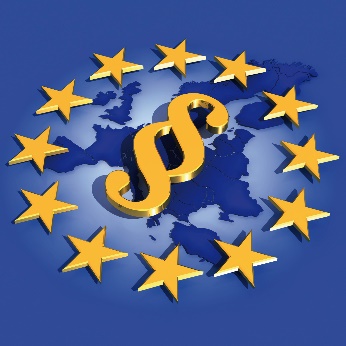 Erweiterte Anforderungen der EU-MDRDie EU-MDR beinhaltet erweiterte Anforderungen an die Zahnarztpraxis als Hersteller von Sonder-
anfertigungen (z. B. Zahnersatz, Kronen, Brücken, KFO-Spangen, Schienen).Die Anforderungen für Sonderanfertigungen gemäß EU-MDR sind insbesondere:EU-MDR-konformes Qualitäts- und Risikomanagementsystem.Klinische Bewertung.Konformitätsbewertungsverfahren: Hersteller von Sonderanfertigungen wenden das Verfahren 
gemäß Anhang XIII der EU-MDR an und stellen vor dem Inverkehrbringen dieser Produkte die Erklärung gemäß Abschnitt 1 des genannten Anhangs aus (Konformitätserklärung).Dokumentation gemäß Anhang XIII Abs. 2 der EU-MDR.System zur Überwachung nach dem Inverkehrbringen (Plan zur Überwachung, Klinische Nach-beobachtung und Sicherheitsbericht).System für die Aufzeichnung von Vorkommnissen und die Meldung von schwerwiegenden 
Vorkommnissen und „Sicherheitskorrekturmaßnahmen im Feld“.Prüfung der Deckungsvorsorge für eine potenzielle Produkthaftung.Benennung einer verantwortlichen Person für die Einhaltung der Regulierungsvorschriften*.*:	Nur für Zahnarztpraxen mit mehr als 50 Beschäftigten gemäß Empfehlung 2003/361/ΕG der 
EU-Kommission (kleine Unternehmen und Kleinstunternehmen).Befreiungen für Hersteller von SonderanfertigungenDiese sind insbesondere:Sonderanfertigungen müssen keine CE-Konformitätskennzeichnung (kein CE-Zeichen) tragen. Die im Herstellungsprozess einer Sonderanfertigung zum Einsatz kommenden Materialien 
müssen aber CE-gekennzeichnet und im Haltbarkeits-/Verwendungsdatum sein.Sonderanfertigungen sind vom System zur eindeutigen Produktidentifikation („UDI-System“ - 
Unique Device Identification system) nicht umfasst.Hersteller von Sonderanfertigungen müssen ihr Produkt nicht in die UDI-Datenbank und nicht in die Europäische Datenbank für Medizinprodukte (Eudamed) eingeben.Der Hersteller von Sonderanfertigungen muss keinen Kurzbericht über Sicherheit und klinische Leistung erstellen.Hersteller von Sonderanfertigungen mit weniger als 50 Beschäftigten im Sinne der Empfehlung 2003/361/EG müssen keine verantwortliche Person für die Einhaltung der Regulierungs-
vorschriften benennen (kleine Unternehmen und Kleinstunternehmen).Eine Gebrauchsanweisung ist für Produkte der Klassen I und IIa nicht erforderlich, wenn eine 
sichere Anwendung dieser Produkte ohne Gebrauchsanweisung gewährleistet ist.EU-MDR - BesonderheitenGelten mit CAD/CAM-gefertigte Produkte gemäß neuer EU-MDR weiterhin als Sonderanfertigungen?Ja, die Europäische Kommission hat auf Anfrage des europäischen Zahntechnikerverbandes (FEPPD) hierauf wie folgt festgestellt:Zahnärzte und Zahntechniker, die Zahnersatz mittels CAD/CAM herstellen, gelten als Hersteller gemäß der Definition im Art. 2 (30) der MDR. Wird Zahnersatz mittels CAD/CAM-Verfahren hergestellt, fällt diese Herstellungsart in den Geltungsbereich der EU-MDR. Wird ein Medizinprodukt aufgrund einer schriftlichen Verordnung für einen bestimmten Patienten hergestellt, handelt es sich gemäß Art. 2 (3) um eine Sonderanfertigung. [….]. Die Methode der Herstellung ist dabei nicht relevant.Gelten serienmäßig in industriellen Verfahren hergestellte Produkte als Sonderanfertigungen?Nein, hierbei handelt es sich nicht um Sonderanfertigungen, da diese noch patientenindividuell 
angepasst werden müssen.Gelten Anpassungen von serienmäßig hergestellten Medizinprodukten an individuelle Patienten-merkmale als Sonderanfertigungen?Nein, individuelle Anpassungen von bereits in Verkehr gebrachten Medizinprodukten gelten nicht als Sonderanfertigung.1.	Überblick über die Anforderungen für Hersteller von Sonderanfertigungen 
gemäß EU-MDR:*:	Nur für Zahnarztpraxen mit mehr als 50 Beschäftigten gemäß Empfehlung 2003/361/ΕG der 
EU-Kommission (kleine Unternehmen und Kleinstunternehmen).2.	Qualitäts- und RisikomanagementsystemBereits seit 2016 sind Vertragszahnarztpraxen über die QM-Richtlinie des Gemeinsamen Bundes-
ausschusses verpflichtet, ein Risikomanagement zu implementieren.Die EU-MDR fordert nun von den Herstellern von Sonderanfertigungen die Einführung eines 
Risikomanagements. Das Risikomanagement ist als kontinuierlicher iterativer Prozess während des gesamten Lebenszyklus eines Produkts zu verstehen, der eine regelmäßige systematische 
Aktualisierung erfordert. Das Risikomanagement ist Bestandteil des praxisindividuellen Qualitäts-
managementsystems.Hilfestellung - Software „Navigator“ der LZK BW:Die Einführung, Umsetzung, Dokumentation und Fortschreibung eines Risikomanagementsystems kann über die Software „Navigator“ der Landeszahnärztekammer Baden-Württemberg erfolgen. Mit der Software „Navigator“ steht Ihnen ein komplett digital bearbeitbares Risikomanagement zur Verfügung.Die Anleitung für das Risikomanagement gemäß EU-MDR mit der Software „Navigator“ der LZK BW finden Sie in Anlage 1.Die Hersteller von Sonderanfertigungen müssen bei der Durchführung des Risikomanagements 
folgende Aufgaben erfüllen:Einen Risikomanagement-Plan für jedes Produkt (bzw. „Produktfamilie“) festlegen und dokumentieren.Die bekannten und vorhersehbaren Gefährdungen und Risiken, die mit jeder Sonderanfertigung verbunden sind, identifizieren, analysieren, einschätzen, bewerten, beseitigen und kontrollieren.Die Auswirkungen der in der Fertigungsphase und durch das System zur Überwachung nach dem Inverkehrbringen gewonnenen Informationen sind bezüglich folgender Aspekte zu bewerten:- Gefährdungen und deren Häufigkeit- Abschätzung der verbundenen Risiken sowie auf das Gesamtrisiko- Das Nutzen-Risiko-Verhältnis und die Risikoakzeptanz bewertenGgf. kann die Bewertung der Auswirkungen zu einer Anpassung der Kontrollmaßnahmen führen.3.	Klinische BewertungDie EU-MDR fordert, als Bestandteil des praxisinternen Qualitätsmanagementsystems, eine klinische Bewertung von Sonderanfertigungen. Der Umfang der klinischen Bewertung muss den Merkmalen der Sonderanfertigung und seiner Zweckbestimmung angemessen sein.Bei der klinischen Bewertung von Sonderanfertigungen ist insbesondere auf folgendes zu achten:Die aktuell verfügbare wissenschaftlichen Fachliteratur über Sicherheit, Leistung, Auslegungs-merkmale und Zweckbestimmung der Sonderanfertigung wird praxisintern kritisch bewertet (hier würde sich eine kurze Übersicht über vorhandene Fachliteratur zu den in der Praxis hergestellten Sonderanfertigungen anbieten).Soweit klinische Prüfungen für die Sonderanfertigungen existieren, werden diese ebenso einer 
kritischen Bewertung unterzogen (dürfte regelmäßig eher ein Ausnahmefall sein).In Bezug auf die Zweckbestimmung der Sonderanfertigung werden praxisintern evtl. vorhandene Versorgungsoptionen berücksichtigt (ist regelmäßig Bestandteil der Aufklärung des Patienten über verschiedene Therapieoptionen).4.	Konformitätsbewertungsverfahren inkl. Konformitätserklärung nach Anlage XIII der 
EU-MDR (Verfahren für Sonderanfertigungen)Die Hersteller von Sonderanfertigungen wenden das Konformitätsbewertungsverfahren gemäß 
Anhang XIII der EU-MDR an und stellen vor dem Inverkehrbringen der Sonderanfertigung die 
Konformitätserklärung aus. Durch die Konformitätserklärung bestätigt der Hersteller, dass die in der Zahnarztpraxis hergestellte Sonderanfertigung den grundlegenden Sicherheits- und Leistungs-
anforderungen der EU-MDR entspricht.Patient:Der Hersteller einer Sonderanfertigung muss eine Konformitätserklärung erstellen und dem Patienten zur Verfügung stellen.Mehrere Fertigungsstätten (mehrere eigene Praxen/Praxislabore):Sollte die Sonderanfertigung in verschiedenen Fertigungsstätten (verschiedene eigene Praxis-/Labor-
standorte) hergestellt werden, müssen aus der Konformitätserklärung alle relevanten Fertigungsstätten hervorgehen.Laborrechnung:Enthält die Laborrechnung die Angaben der Konformitätserklärung können diese beiden Dokumente zusammengeführt werden. Für diesen Fall ist die Laborrechnung um den folgenden Hinweis zu 
ergänzen: „Das hergestellte Medizinprodukt ist im Sinne der VERORDNUNG (EU) 2017/745 eine 
Sonderanfertigung und ist ausschließlich für den oben genannten Patienten bestimmt. Die Sonder-
anfertigung entspricht den in Anhang I der VERORDNUNG (EU) 2017/745 genannten grundlegenden Sicherheits- und Leistungsanforderungen. Die Verarbeitung der Materialien erfolgte nach den 
entsprechenden Herstellerangaben.“Aufbewahrung:Die Konformitätserklärung muss gemäß EU-MDR mindestens 10 Jahre und im Falle von implantier-baren Produkten mindestens 15 Jahre aufbewahrt werden.5.	Dokumentation für Sonderanfertigungen gemäß Anhang XIII Abs. 2 der EU-MDRDer Hersteller von Sonderanfertigungen ist zu einer Dokumentation mit den folgenden Angaben 
verpflichtet (diese ist für die zuständige Behörde bereitzuhalten):Angabe zu seiner Fertigungsstätte bzw. Fertigungsstätten.Aus der die Auslegung, die Herstellung und die Leistung des Produkts, einschließlich der vorgesehenen Leistung, hervorgehen, sodass sich beurteilen lässt, ob es den Anforderungen der EU-MDR entspricht.Mögliche Inhalte dieser Dokumentation für die jeweilige hergestellte Sonderanfertigung können sein:Praxisinterner Laborauftragszettel.Liste der in der Herstellung der Sonderanfertigung zum Einsatz kommenden Materialien.Konformitätserklärung.Rechnung.Praxistipps für Hersteller von Sonderanfertigungen:Bewahren Sie Labor-Auftragszettel und Dokumente der Vorprodukte und Materialien sorgfältig auf.Bewahren Sie Lieferscheine mit Angaben zu Materialien, Chargen- und Lotnummern auf.Erfassen Sie alle in der Sonderanfertigung verwendeten Materialien, Vorprodukte und Passteile, für die optimale Nachvollziehbarkeit für jeden Patientenfall (z. B. über Lieferscheine, Chargen- und Lotnummern). Ggf. können vorhandene Aufkleber für Passteile für die Erfassung genutzt werden.6.	System zur Überwachung nach dem InverkehrbringenAls integraler Bestandteil des praxisinternen Qualitätsmanagementsystems müssen die Hersteller von Sonderanfertigungen ein „System zur Überwachung nach dem Inverkehrbringen“ planen, einrichten, dokumentieren, anwenden, instandhalten und auf dem neuesten Stand halten. Das „System zur Überwachung nach dem Inverkehrbringen“ muss der Risikoklasse und der Art des Produkts angemessen sein.Was ist zu tun?1. Plan zur Überwachung nach dem Inverkehrbringen.2. Klinische Nachbeobachtung.3. Regelmäßig aktualisierter Bericht über die Sicherheit (Sicherheitsbericht).Hinweis:Der Zahnarzt ist bereits über die Vorgaben des § 630f Bürgerliches Gesetzbuch (BGB) gesetzlich dazu verpflichtet über die durchgeführten Behandlungen eine Dokumentation anzufertigen. Diese Dokumentation umfasst unter anderem Anamnese, Diagnosen, Untersuchungen, Untersuchungsergebnisse, 
Befunde, Therapien und ihre Wirkungen und Eingriffe und ihre Wirkungen. Damit muss der Zahnarzt bereits über diese Dokumentationspflicht auch den klinischen Verlauf der beim Patienten eingegliederten Sonderanfertigungen dokumentieren. Dieser besondere Umstand, der bei den anderen Medizinprodukteherstellern nicht besteht, macht es nach dem Dafürhalten der Landeszahnärztekammer Baden-Württemberg entbehrlich über den klinischen Verlauf nochmals eine gesonderte Dokumentation vorzunehmen. Wichtig wäre jedoch die Implementierung einer regelmäßigen Auswertung bzw. Zusammenfassung von getätigten Beobachtungen bei der Eingliederung von Sonderanfertigungen. Damit solche Beobachtungen dann bei Bedarf Eingang in das Risikomanagementsystem finden können.6.1	Plan zur Überwachung nach dem InverkehrbringenDer „Plan zur Überwachung nach dem Inverkehrbringen“ sieht die kontinuierliche Erfassung der 
produktbezogenen Daten vor.Aus den erfassten produktbezogenen Daten und Informationen werden soweit erforderlich Präventiv- und Korrekturmaßnahmen ergriffen und überwacht.6.2	Klinische NachbeobachtungDie klinische Nachbeobachtung nach dem Inverkehrbringen ist als ein fortlaufender Prozess zur 
Aktualisierung der klinischen Bewertung zu verstehen und wird im Plan des Herstellers zur Über-
wachung nach dem Inverkehrbringen behandelt.Nach der erstmaligen Bereitstellung einer Sonderanfertigung (nach erfolgter Eingliederung am 
Patienten) sind die klinischen Daten zu sammeln und zu bewerten (klinische Nachbeobachtung). Die EU-MDR fordert für die Sammlung und Bewertung der klinischen Daten einen Plan, in dem hierzu die Methoden und Verfahren beschrieben sind.Hinweis: In der EU-MDR bezeichnet „Inverkehrbringen“ die erstmalige Bereitstellung eines Produkts.Der Plan für die klinische Nachbeobachtung von Sonderanfertigungen nach dem Inverkehrbringen sollte folgendes mindestens beinhalten:Methoden und Verfahren für das Zusammenführen erlangter klinischer Erfahrungen, der Patientenrückmeldungen, die Durchsicht wissenschaftlicher Fachliteratur und anderer Quellen klinischer 
Daten.Methoden und Verfahren für die Beurteilung von geeigneten Registern oder Studien über die 
klinische Nachbeobachtung.Die Ziele der klinischen Nachbeobachtung.Bewertung der klinischen Daten zu gleichartigen oder ähnlichen Produkten.Zeitplan für im Rahmen der klinischen Nachbeobachtung durchzuführenden Tätigkeiten.Was ist zu tun?Analyse der Feststellungen aus der klinischen Nachbeobachtung.Dokumentation der Analyse-Ergebnisse in einem Bewertungsbericht (über die klinische Nach-
beobachtung nach dem Inverkehrbringen). Dieser Bericht ist Bestandteil des klinischen 
Bewertungsberichts und der technischen Dokumentation.Wird die Notwendigkeit von Präventiv- und/oder Korrekturmaßnahmen festgestellt, so setzt der 
Hersteller solche Maßnahmen um.6.3	SicherheitsberichtDer Hersteller von Medizinprodukten der Klasse IIa (z. B. Zahnersatz, Kronen, Brücken, KFO-Spangen) muss für jede Produktkategorie oder Produktgruppe einen regelmäßig aktualisierten Bericht über die Sicherheit („Sicherheitsbericht“) erstellen.Medizinprodukte der Klasse IIa: Während der gesamten Lebensdauer des betreffenden Produkts wird in diesem Sicherheitsbericht Folgendes aufgeführt:Die Schlussfolgerungen aus der Nutzen-Risiko-Abwägung.Die wichtigsten Ergebnisse des Bewertungsberichts.Die Gesamtabsatzmenge des Produkts und eine Schätzung der Anzahl und anderer Merkmale der Personen, bei denen das betreffende Produkt zur Anwendung kommt, sowie, sofern dies praktikabel ist, die Häufigkeit der Produktverwendung.Die Hersteller von Produkten der Klasse IIa (z. B. Zahnersatz, Kronen, Brücken, KFO-Spangen) 
aktualisieren den Sicherheitsbericht bei Bedarf, mindestens jedoch alle zwei Jahre.Medizinprodukte der Klasse I: Bericht über die Überwachung nach dem InverkehrbringenDer Hersteller von Medizinprodukten der Klasse I erstellt einen Bericht über die Überwachung nach dem Inverkehrbringen.Der Bericht enthält insbesondere:eine Zusammenfassung der Ergebnisse und Schlussfolgerungen der Analysen undeine Begründung und Beschreibung etwaiger ergriffener Präventiv- und Korrekturmaßnahmen.Der Bericht wird bei Bedarf aktualisiert und der zuständigen Behörde auf Ersuchen zur Verfügung 
gestellt.Hinweis: Bei Sonderanfertigungen ist der Sicherheitsbericht Teil des Konformitätsbewertungs-
verfahrens gemäß EU-MDR (Anhang XIII Abschnitt 2).7.	System für die Aufzeichnung von Vorkommnissen und die Meldung von 
schwerwiegenden Vorkommnissen und „Sicherheitskorrekturmaßnahmen im Feld“Als integraler Bestandteil des praxisinternen Qualitätsmanagementsystems müssen die Hersteller von Sonderanfertigungen über ein „System für die Aufzeichnung von Vorkommnissen und die Meldung von schwerwiegenden Vorkommnissen“ und „Sicherheitskorrekturmaßnahmen im Feld“ verfügen.8.	Prüfung der Deckungsvorsorge für eine potenzielle ProdukthaftungDer Hersteller von Sonderanfertigungen hat gemäß EU-MDR Vorkehrungen zu treffen, die der Risikoklasse, der Art des Produkts und der Unternehmensgröße angemessen sind, um eine ausreichende finanzielle Deckung seiner potenziellen Haftung gemäß der Richtlinie 85/374/EWG (Haftung für fehlerhafte Produkte) zu gewährleisten.9.	Benennung einer verantwortlichen Person*Werden in einer Zahnarztpraxis Sonderanfertigungen hergestellt, fordert die EU-MDR die „Benennung einer verantwortlichen Person für die Einhaltung der Regulierungsvorschriften“ (grundsätzlich der/die Praxisinhaber/in).*:	Nur für Zahnarztpraxen mit mehr als 50 Beschäftigten gemäß Empfehlung 2003/361/ΕG der 
EU-Kommission (kleine Unternehmen und Kleinstunternehmen).FragenWenn Sie Fragen zur EU-MDR bzw. zu dieser Handreichung haben, wenden Sie sich bitte an die 
Abteilungen Praxisführung und Recht der LZK BW. Die Ansprechpartner/innen finden Sie hier.IhreLZK-GeschäftsstelleAnlageEU-MDR-Kreislauf für die Herstellung von Sonderanfertigungen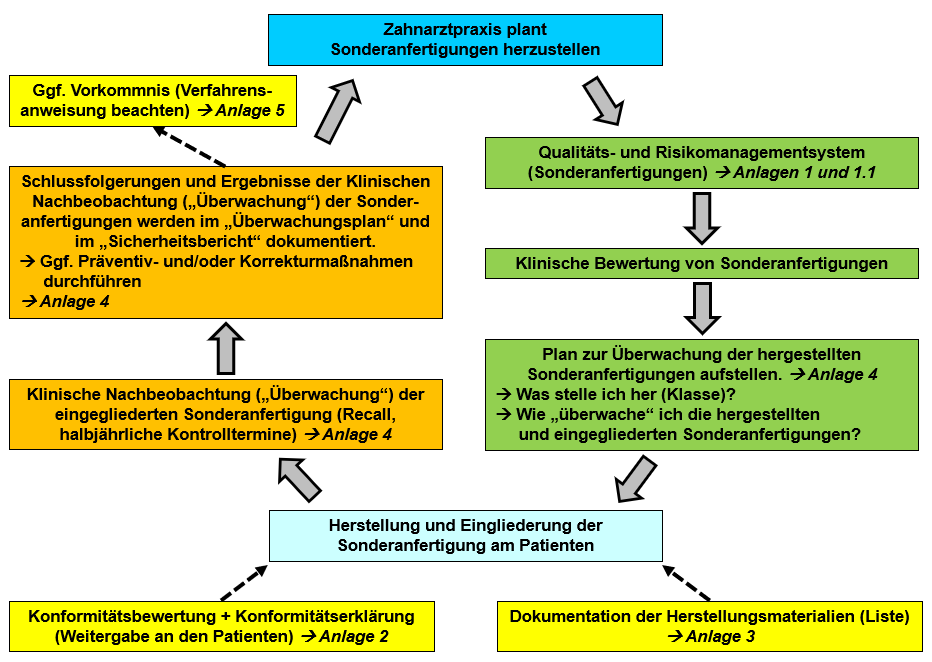 Abbildung: © LZK BWKlasse IKlasse IrKlasse ImKlasse IsKlasse IIaKlasse IIbKlasse IIIz. B. Erste-Hilfe-Verbands-
material,
Schienen 
(vorüber-
gehende und kurzfristige Tragedauer des Patienten 
≤ 30 Tage)Wieder-
verwendbare chirurgische 
Instrumente 
(r steht für 
„reusable“)Medizinprodukte mit Messfunktion„Sterile“ 
MedizinprodukteSchienen 
(langfristige Tragedauer des Patienten 
> 30 Tage),
Zahnersatz, 
Kronen, 
Brücken, 
Kieferortho-
pädische 
Geräte (KFO-Spangen)z. B. Dental-
implantatez. B. HerzschrittmacherAnforderungen aus der EU-MDRHilfe in der Handreichung inkl. AnlagenQualitäts- und RisikomanagementsystemAnlage 1Anlage 1.1Klinische BewertungKapitelKonformitätsbewertungsverfahren inkl. Konformitätserklärung nach 
Anlage XIIIDokumentation gemäß Anhang XIII Abs. 2Anlage 2Anlage 3
Anlage 3.1
Anlage 3.2System zur Überwachung nach dem Inverkehrbringen:- Plan zur Überwachung- Klinische Nachbeobachtung- SicherheitsberichtAnlage 4System für die Aufzeichnung von Vorkommnissen und die Meldung von schwerwiegenden Vorkommnissen und „Sicherheitskorrekturmaßnahmen im Feld“Anlage 5Prüfung der Deckungsvorsorge für eine potenzielle ProdukthaftungKapitelBenennung einer verantwortlichen Person für die Einhaltung der 
Regulierungsvorschriften*Anlage 6